St Ninian’s High School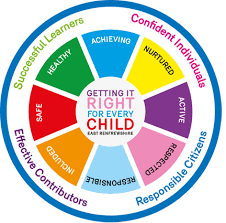 PSHE NewsletterThursday 4th and Friday 5th January 2018Focus: Welcome back and Happy New Year to all Staff and PupilsDaily PrayersS1Young CarersS2Factors Affecting Food ChoicePupil PSHE Booklet completion – Complete profile on skills and attributesS4Creating a study planComplete Questionnaire on Work IT.Work Experience booklets are to be completed and signed off ASAP. S6Assembly for Blood Collection Drive which will be on Thursday 11th January.  Pupils who wish to give blood must be 17 years of age and over.   Pupils are to be registered in class and taken to the Forum. T. LowEMA Meals and Clothing Grant – Must be promoted to all pupils